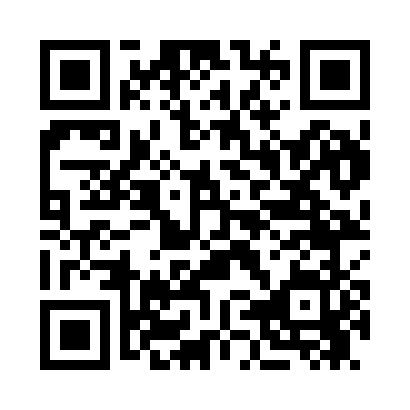 Prayer times for Chelwood Park, New Mexico, USAMon 1 Jul 2024 - Wed 31 Jul 2024High Latitude Method: Angle Based RulePrayer Calculation Method: Islamic Society of North AmericaAsar Calculation Method: ShafiPrayer times provided by https://www.salahtimes.comDateDayFajrSunriseDhuhrAsrMaghribIsha1Mon4:305:561:104:588:249:502Tue4:315:561:104:588:249:503Wed4:315:571:104:588:249:494Thu4:325:571:114:588:249:495Fri4:325:581:114:588:249:496Sat4:335:581:114:598:239:487Sun4:345:591:114:598:239:488Mon4:355:591:114:598:239:489Tue4:356:001:114:598:239:4710Wed4:366:011:124:598:229:4711Thu4:376:011:124:598:229:4612Fri4:386:021:124:598:229:4513Sat4:396:021:124:598:219:4514Sun4:396:031:124:598:219:4415Mon4:406:041:124:598:209:4416Tue4:416:041:124:598:209:4317Wed4:426:051:124:598:199:4218Thu4:436:061:124:598:199:4119Fri4:446:061:124:598:189:4020Sat4:456:071:124:598:189:4021Sun4:466:081:134:598:179:3922Mon4:476:081:134:598:169:3823Tue4:486:091:134:598:169:3724Wed4:496:101:134:598:159:3625Thu4:506:111:134:598:149:3526Fri4:516:111:134:598:139:3427Sat4:526:121:134:598:139:3328Sun4:536:131:134:598:129:3229Mon4:546:141:134:598:119:3130Tue4:556:141:124:588:109:3031Wed4:566:151:124:588:099:29